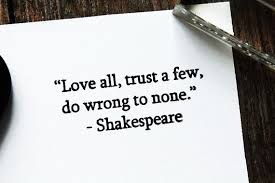 Shakespeare Research Use the following sites to answer the questions below:http://www.shakespeareinamericancommunities.org/education/life-william-shakespeare http://www.shakespeare-online.com/biography/londondisease.html Describe the time and place (era) that Shakespeare lived in. Using the information from the websites, what would be the most significant event of the Elizabethan era that would have influenced Shakespeare’s works? Justify your answer. 



Infer as to how this event would have influenced Shakespeare’s writings. 

Provide a short summary of Shakespeare’s life.



Using this information, justify the most significant event that would have impacted his personal life? 


Infer as to how this event would have influenced Shakespeare’s writings. 
Complete this equation for William Shakespeare:

(Environment)  + (Significant Events) = (Ideas About Our Human Nature) 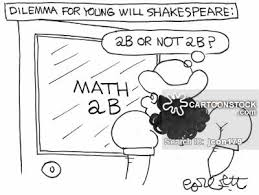 